Angličtina 9										      10. 11.Ahoj devítko,procvič. Past tenses viz TEAMS (soubory)Everyday English – SB str. 39 – 4b, 5 a WB str.30/cv. 1, str. 31. /cv.3HW: cvičení máte v TEAMS, termín odevzdání: čt 12. 10. 7.00; WB str. 30/cv.2Protože Vlkošová nebyla, pošle vypracovaný úkol WB str.30/cv. 1+2, str. 31. /cv.3Nebude-li vám něco jasné, ozvěte se na mail nebo přes TEAMS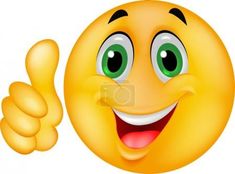 Good luck!!!JM 